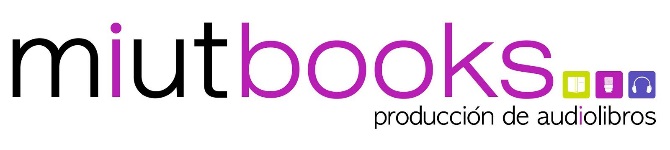 Primer curso intensivo de narración profesional de audiolibros18, 19 y 20 de octubre de 2019FORMULARIO PREINSCRIPCIÓN
En cumplimiento con lo establecido en la Ley de Protección de Datos de Carácter Personal vigente, le informamos que los datos personales facilitados por Ud. para su inscripción en nuestro taller quedarán incluidos en el Fichero de Alumnos, titularidad de MIUT SOUND RECORDING S.L., con la finalidad de gestionar su relación con nosotros. Esta información será tratada con la máxima privacidad, confidencialidad y seguridad, de acuerdo con la legislación vigente, ya esté almacenada en ficheros de soporte papel o en ficheros automatizados.Podrá ejercer sus derechos de acceso, rectificación, cancelación y oposición, mediante comunicación escrita adjuntando copia de su NIF, a MIUT SOUND RECORDING S.L., con domicilio en Cl. Ciudad de Granada, 52 de Barcelona, o a en la siguiente dirección electrónica: casting@miut.es.NOMBREAPELLIDOSEDADDNIDIRECCIÓNCALLEDIRECCIÓNCIUDADDIRECCIÓNCPTELÉFONOCORREOELECTRÓNICOBREVE CURRÍCULUM